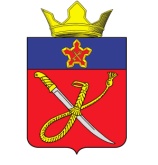 ВОЛГОГРАДСКАЯ ОБЛАСТЬ
 ГОРОДИЩЕНСКИЙ МУНИЦИПАЛЬНЫЙ РАЙОНАДМИНИСТРАЦИЯ КУЗЬМИЧЕВСКОГО СЕЛЬСКОГО ПОСЕЛЕНИЯ ПОСТАНОВЛЕНИЕот  01.10.2023 г.                                                                                                                        №76«О признании 1/4 доли жилого дома домом блокированной застройки № 91/2по ул. Зеленая, дом 91 в п. Кузьмичи Городищенского  района  Волгоградской области,  для последующей регистрации  права  в Управлении Федеральной службы государственной регистрации,  кадастра и картографии по Волгоградской области».       Рассмотрев заявление Помигуевой Наталии Васильевны  о признании 1/4 доли жилого дома домом блокированной застройки по ул. Зеленая, дом 91 в п. Кузьмичи Городищенского района Волгоградской области для последующей регистрации права в Управлении Федеральной службы государственной регистрации, кадастра и картографии по Волгоградской области, и предъявленные  документы:          - Договор купли-продажи земельного участка с находящимися на нем объектами недвижимости от 23.01.1999 г., удостоверено Романовой И. Н., нотариусом Городищенского района Волгоградской области, зарегистрировано  в реестре №288,         - Акт обследования  Городищенского отделения Волгоградского центра технической инвентаризации и кадастровых работ Сибирского филиала ППК «Роскадастр» БТИ от 28.09.2023 г.          и  руководствуясь  ФЗ РФ от 21.07.97 г. № 122-ФЗ «О государственной  регистрации прав на недвижимое имущество и сделок с ним»                                                                ПОСТАНОВЛЯЮ:          Признать домом блокированной застройки №91/2, общей площадью  - 90,9 кв.м., 1/4 долю жилого дома, расположенную по адресу: Волгоградская область, Городищенский район, п. Кузьмичи, ул. Зеленая, дом 91, находящуюся в собственности Помигуевой Наталии Васильевны на основании Договора купли-продажи земельного участка с находящимися на нем объектами недвижимости от 23.01.1999 г., удостоверенного Романовой И. Н., нотариусом Городищенского района Волгоградской области, зарегистрированного  в реестре №288.Глава Кузьмичевского сельского поселения                                                      П.С. Борисенко403023, Волгоградская область Городищенский район, п. Кузьмичи, тел.(84468)4-61-38,4-60-40